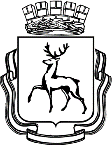 АДМИНИСТРАЦИЯ ГОРОДА НИЖНЕГО НОВГОРОДАПОСТАНОВЛЕНИЕВ соответствии с Федеральным законом от 11.06.2021 № 170-ФЗ «О внесении изменений в отдельные законодательные акты Российской Федерации в связи с принятием Федерального закона «О государственном контроле (надзоре) и муниципальном контроле в Российской Федерации», Федеральным законом от 31.07.2020 № 248-ФЗ «О государственном контроле (надзоре) и муниципальном контроле в Российской Федерации», Федеральным законом от 06.10.2003 № 131-ФЗ «Об общих принципах организации местного самоуправления в Российской Федерации», распоряжением Правительства Нижегородской области от 19.04.2021                № 350-р «Об утверждении перечней нормативных правовых актов, требующих принятия (включая внесение изменений и отмену) для реализации на территории Нижегородской области положений Федерального закона от 31.07.2020 № 248-ФЗ «О государственном контроле (надзоре) и муниципальном контроле в Российской Федерации», статьей 52 Устава города Нижнего Новгорода администрация города Нижнего Новгорода постановляет:Отменить:1.1. Постановление администрации города Нижнего Новгорода от 29.07.2014 № 2953 «Об утверждении административного регламента администрации города Нижнего Новгорода по исполнению муниципальной функции «Осуществление муниципального земельного контроля за соблюдением органами государственной власти, органами местного самоуправления, юридическими лицами и индивидуальными предпринимателями в отношении объектов земельных отношений требований законодательства Российской Федерации, законодательства Нижегородской области, за нарушение которых законодательством Российской Федерации, законодательством Нижегородской области предусмотрена административная и иная ответственность, на территории муниципального образования город Нижний Новгород».1.2. Постановление администрации города Нижнего Новгорода от 27.07.2015 № 1374 «О внесении изменений в административный регламент администрации города Нижнего Новгорода по исполнению муниципальной функции «Осуществление муниципального земельного контроля за использованием земель юридическими лицами и индивидуальными предпринимателями на территории муниципального образования город Нижний Новгород», утвержденный постановлением администрации города Нижнего Новгорода от 29.07.2014                              № 2953».Постановление администрации города Нижнего Новгорода от 31.08.2016  № 2679 «О внесении изменений в постановление администрации города Нижнего Новгорода от 29.07.2014 № 2953».Постановление администрации города Нижнего Новгорода от 03.10.2019 № 3522 «О внесении изменений в постановление администрации города Нижнего Новгорода от 29.07.2014 № 2953».Постановление администрации города Нижнего Новгорода от 31.12.2019 № 5268 «О внесении изменений в постановление администрации города Нижнего Новгорода от 29.07.2014 № 2953».Постановление администрации города Нижнего Новгорода от 13.05.2020 № 1475 «О внесении изменений в постановление администрации города Нижнего Новгорода от 29.07.2014 № 2953».Постановление администрации города Нижнего Новгорода от 24.07.2014 № 2857 «Об утверждении административного регламента администрации города Нижнего Новгорода по исполнению муниципальной функции «Осуществление муниципального земельного контроля за соблюдением гражданами в отношении объектов земельных отношений требований законодательства Российской Федерации, законодательства Нижегородской области, за нарушение которых законодательством Российской Федерации, законодательством Нижегородской области предусмотрена административная и иная ответственность, на территории муниципального образования город Нижний Новгород».Постановление администрации города Нижнего Новгорода от 27.07.2015 № 1375 «О внесении изменений в административный регламент администрации города Нижнего Новгорода по исполнению муниципальной функции «Осуществление муниципального земельного контроля за использованием земель гражданами на территории муниципального образования город Нижний Новгород», утвержденный постановлением администрации города Нижнего Новгорода от 24.07.2014 № 2857».Постановление администрации города Нижнего Новгорода от 31.08.2016 № 2678 «О внесении изменений в постановление администрации города Нижнего Новгорода от 24.07.2014 N 2857».Постановление администрации города Нижнего Новгорода от 14.10.2019 № 3875 «О внесении изменений в постановление администрации города Нижнего Новгорода от 24.07.2014 № 2857».Постановление администрации города Нижнего Новгорода от 31.12.2019 № 5269 «О внесении изменений в постановление администрации города Нижнего Новгорода от 24.07.2014 № 2857».Постановление администрации города Нижнего Новгорода от 13.05.2020 № 1474 «О внесении изменений в постановление администрации города Нижнего Новгорода от 24.07.2014 № 2857».Постановление администрации города Нижнего Новгорода от 28.08.2014 № 3369 «Об утверждении административного регламента администрации города Нижнего Новгорода по исполнению муниципальной функции «Осуществление муниципального жилищного контроля на территории муниципального образования город Нижний Новгород в отношении юридических лиц и индивидуальных предпринимателей».Постановление администрации города Нижнего Новгорода от 31.08.2016 № 2676 «О внесении изменений в постановление администрации города Нижнего Новгорода от 28.08.2014 № 3369».Постановление администрации города Нижнего Новгорода от 03.10.2019 № 3525 «О внесении изменений в постановление администрации города Нижнего Новгорода от 28.08.2014 № 3369».Постановление администрации города Нижнего Новгорода от 13.05.2020 № 1479 «О внесении изменений в постановление администрации города Нижнего Новгорода от 28.08.2014 № 3369».Постановление администрации города Нижнего Новгорода от 04.08.2014 № 2988 «Об утверждении административного регламента администрации города Нижнего Новгорода по исполнению муниципальной функции «Осуществление муниципального жилищного контроля на территории муниципального образования город Нижний Новгород в отношении граждан».Постановление администрации города Нижнего Новгорода от 31.08.2016 № 2675 «О внесении изменений в постановление администрации города Нижнего Новгорода от 04.08.2014 № 2988».Постановление администрации города Нижнего Новгорода от 22.10.2019 № 3910 «О внесении изменений в постановление администрации города Нижнего Новгорода от 04.08.2014 № 2988».Постановление администрации города Нижнего Новгорода от 02.03.2020 № 727 «О внесении изменений в постановление администрации города Нижнего Новгорода от 04.08.2014 № 2988».Постановление администрации города Нижнего Новгорода от 04.09.2014 № 3510 «Об утверждении административного регламента администрации города Нижнего Новгорода по исполнению муниципальной функции «Осуществление муниципального лесного контроля на территории муниципального образования город Нижний Новгород в отношении граждан».Постановление администрации города Нижнего Новгорода от 31.08.2016 № 2673 «О внесении изменений в постановление администрации города Нижнего Новгорода от 04.09.2014 № 3510».Постановление администрации города Нижнего Новгорода от 14.10.2019 № 3877 «О внесении изменений в постановление администрации города Нижнего Новгорода от 04.09.2014 № 3510».Постановление администрации города Нижнего Новгорода от 13.05.2020 № 1476 «О внесении изменений в постановление администрации города Нижнего Новгорода от 04.09.2014 № 3510».Постановление администрации города Нижнего Новгорода от 28.08.2014 № 3387 «Об утверждении административного регламента администрации города Нижнего Новгорода по исполнению муниципальной функции «Осуществление муниципального лесного контроля на территории муниципального образования город Нижний Новгород в отношении юридических лиц и индивидуальных предпринимателей».Постановление администрации города Нижнего Новгорода от 31.08.2016 № 2677 «О внесении изменений в постановление администрации города Нижнего Новгорода от 28.08.2014 № 3387».Постановление администрации города Нижнего Новгорода от 22.10.2019 № 3909 «О внесении изменений в постановление администрации города Нижнего Новгорода от 28.08.2014 № 3387».Постановление администрации города Нижнего Новгорода от 13.05.2020 № 1480 «О внесении изменений в постановление администрации города Нижнего Новгорода от 28.08.2014 № 3387».Постановление администрации города Нижнего Новгорода от 04.08.2014 № 2999 «Об утверждении административного регламента администрации города Нижнего Новгорода по исполнению муниципальной функции «Осуществление муниципального контроля за сохранностью автомобильных дорог местного значения в границах городского округа город Нижний Новгород в отношении юридических лиц и индивидуальных предпринимателей».Постановление администрации города Нижнего Новгорода от 31.08.2016 № 2671 «О внесении изменений в постановление администрации города Нижнего Новгорода от 04.08.2014 № 2999».Постановление администрации города Нижнего Новгорода от 14.10.2019 № 3876 «О внесении изменений в постановление администрации города Нижнего Новгорода от 04.08.2014 № 2999».Постановление администрации города Нижнего Новгорода от 13.05.2020 № 1477 «О внесении изменений в постановление администрации города Нижнего Новгорода от 04.08.2014 № 2999».Постановление администрации города Нижнего Новгорода от 14.10.2014 № 4144 «Об утверждении административного регламента администрации города Нижнего Новгорода по исполнению муниципальной функции «Осуществление муниципального контроля за сохранностью автомобильных дорог местного значения в границах городского округа город Нижний Новгород в отношении граждан».Постановление администрации города Нижнего Новгорода от 31.08.2016 № 2672 «О внесении изменений в постановление администрации города Нижнего Новгорода от 14.10.2014 № 4144».Постановление администрации города Нижнего Новгорода от 28.10.2019 № 4047 «О внесении изменений в постановление администрации города Нижнего Новгорода от 14.10.2014 № 4144».Постановление администрации города Нижнего Новгорода от 13.05.2020 № 1478 «О внесении изменений в постановление администрации города Нижнего Новгорода от 14.10.2014 № 4144».Постановление администрации города Нижнего Новгорода от 04.08.2014 № 3000 «Об утверждении административного регламента администрации города Нижнего Новгорода по исполнению муниципальной функции «Осуществление муниципального контроля в области торговой деятельности на территории муниципального образования город Нижний Новгород».Постановление администрации города Нижнего Новгорода от 31.08.2016 № 2674 «О внесении изменений в постановление администрации города Нижнего Новгорода от 04.08.2014 № 3000».Постановление администрации города Нижнего Новгорода от 14.10.2019 № 3874 «О внесении изменений в постановление администрации города Нижнего Новгорода от 04.08.2014 № 3000».Постановление администрации города Нижнего Новгорода от 13.05.2020 № 1481 «О внесении изменений в постановление администрации города Нижнего Новгорода от 04.08.2014 № 3000».2. Управлению по связям со СМИ администрации города Нижнего Новгорода обеспечить опубликование настоящего постановления в официальном печатном средстве массовой информации - газете «День города. Нижний Новгород».3. Департаменту правового обеспечения администрации города Нижнего Новгорода (Киселева С.Б.) обеспечить размещение постановления на официальном сайте администрации города Нижнего Новгорода в информационно-телекоммуникационной сети «Интернет».4. Настоящее постановление вступает в силу с 01.01.2022 года.Глава города                                                                                            Ю.В.ШалабаевИ.М.Соловьев419 86 72№ ┌┐